Лексическая тема «Лето»Во время прогулки обратите внимание ребенка на то, что скоро наступит ЛЕТО. Посмотрите картинки, а летом понаблюдайте за изменениями в природе: на небе ярко светит солнце, люди одевают легкую летнюю одежду, на улице тепло и даже жарко, все вокруг зеленое – трава, листья на деревьях, распускаются цветы, созревают ягоды, появляется много насекомых. Что спряталось на картинке?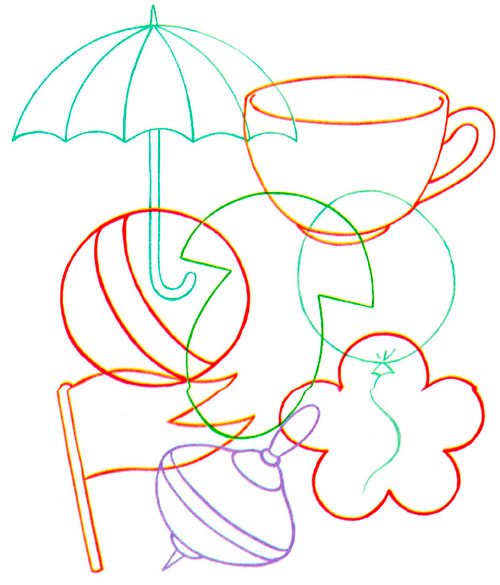 Прочитайте малышу рассказ о лете, голосом выделяя предлоги. По ходу рассказа пусть ребенок располагает предметы на картинке. В конце помогите ему их приклеить.Наступило лето. НА небе ярко светит солнце. Все радуются лету. НА камень залезла божья коровка. ПОД деревом сидит зайчик. В речке плещется утка. ПО мосту бежит еж. Хорошо летом!Спросите малыша:- Какое время года на картинке? - Где светит солнце? - Куда залезла божья коровка? - Где сидит зайчик?- Где плещется утка? - Где бежит еж?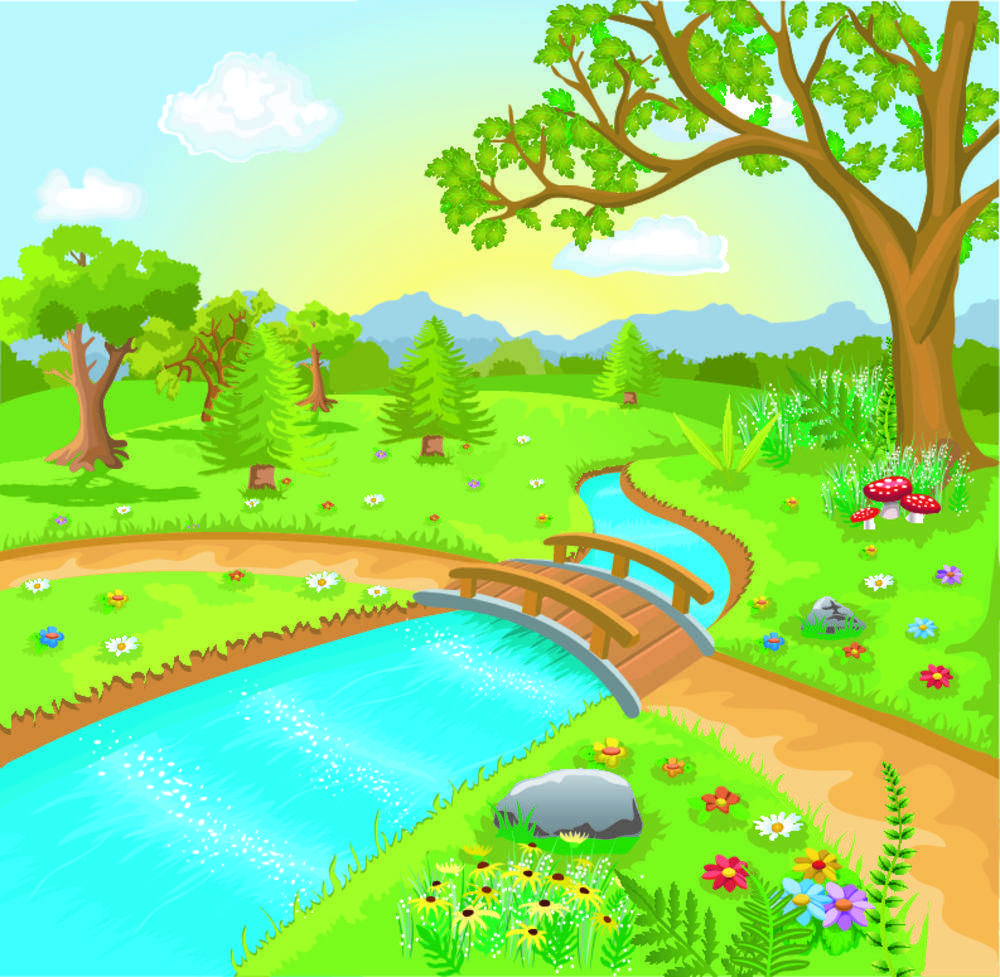 Найди отличия и обведи их карандашом.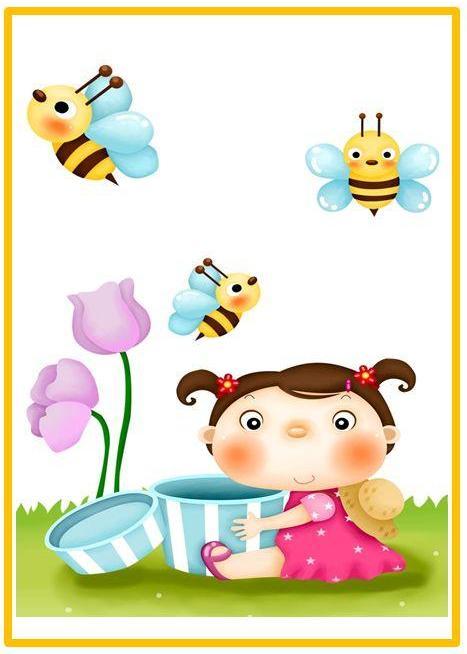 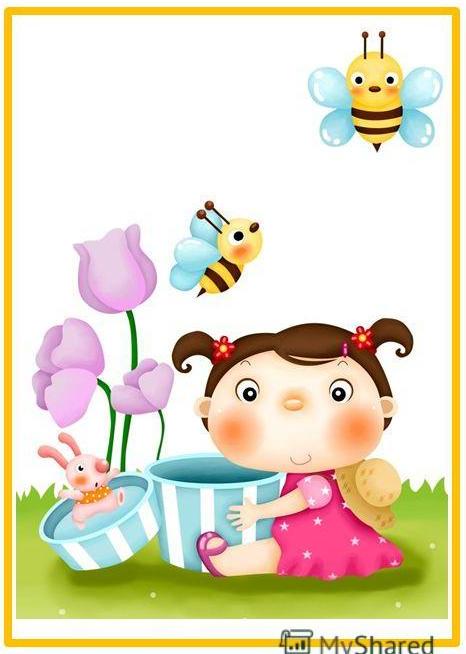 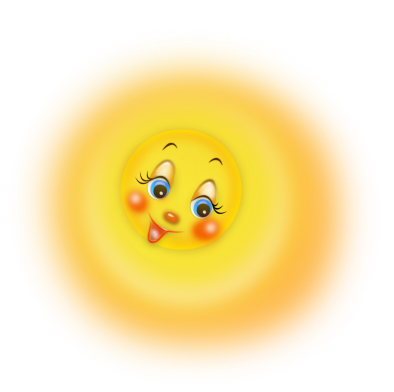 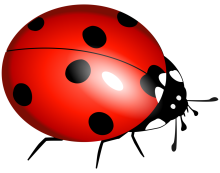 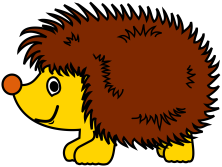 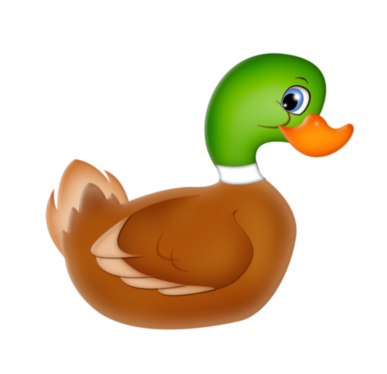 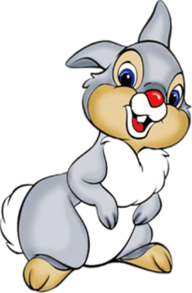 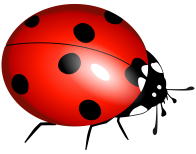 